Hausdatenblatt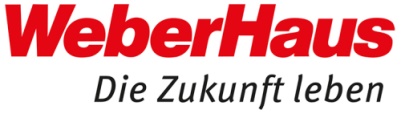 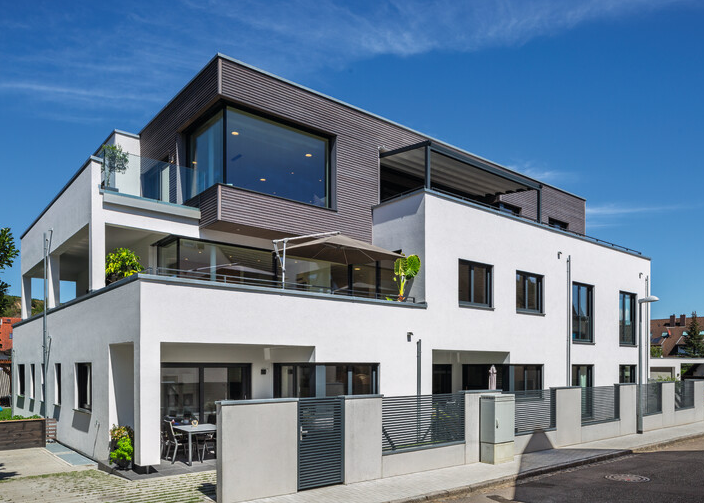 Stand: Dezember 2020KundenhausRoderEntwurf:WeberHaus ObjektbauKeller / Bodenplattemit Keller (bauseits) 129 m2Wohnfläche gesamt:536 m2EG gesamt:  218 m2Wohnung 1 - 102 m2Wohnung 2 - 101 m2OG 1 gesamt:181 m2Wohnung 3 - 167 m2 OG 2 gesamt:137 m2Wohnung 4 - 129 m2Außenmaße:22,93 m x 16,52 m Bauweise:HolzfertigbauweiseWandstärke 39,5 cm; Edelputz 3 mm stark, vollflächiger Grundierungsputz, Armierung, Holzfaserdämmplatte 100 mm stark, mineralische Dämmung 260 mm stark, Holzfachwerk, Holzwerkstoffplatte, Dampfbremsvlies, GipsplatteU-Wert-Außenwand:0,11 W/m²KSchallschutzRw ≥ 51 dBFassade:Putz/Profilschalung Trendliner markant sibirische Lärche geöltDach.Flachdach U-Wert Dach:0,15 W/m²KDachneigung:00Kniestock00Fenster:Holz-Alufenster mit 3-fach-Wärmeschutzverglasung außen und innen anthrazitgrau, Ug 0,6 W/m²K + Uw-Wert 0,8 W/m²K, Raffstore anthrazitgrau, Sorreg-Glide VerglasungHeiztechnikGas-Brennwerttherme, Pufferspeicher, Lüftungsheizung bestehend aus 4x Frischluft-Wärmetechnik, 2x mit Kühlfunktion,HaustechnikWeberLogic 2.0, MyHomeControl, Endenergiebedarf35,3 kWh/m²aPrimärenergiebedarf (berechnet)41,5 kWh/m²amax. Primärenergiebedarf zulässig/Anforderungswert62,3 kWh/m²aArchitekt:Arch. Pro H. von Berg-HadjoudjBemerkungen:Barrierefreie Nutzung, Aufzug. LieferradiusDEU, CH, LUX, FRAHersteller:WeberHaus GmbH & Co. KG, Am Erlenpark 1, 77866 Rheinau-LinxInternet: www.weberhaus.deE-mail: info@weberhaus.de 